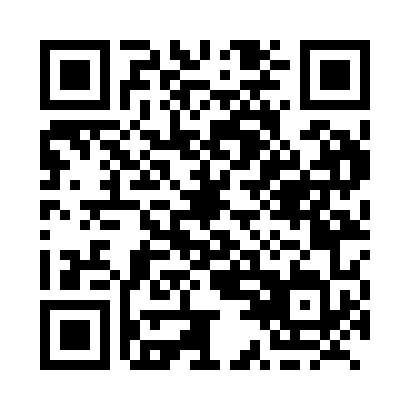 Prayer times for Bottrel, Alberta, CanadaMon 1 Jul 2024 - Wed 31 Jul 2024High Latitude Method: Angle Based RulePrayer Calculation Method: Islamic Society of North AmericaAsar Calculation Method: HanafiPrayer times provided by https://www.salahtimes.comDateDayFajrSunriseDhuhrAsrMaghribIsha1Mon3:345:261:427:189:5711:502Tue3:345:271:427:189:5711:503Wed3:355:281:427:179:5711:494Thu3:355:281:427:179:5611:495Fri3:365:291:437:179:5611:496Sat3:365:301:437:179:5511:497Sun3:375:311:437:179:5411:498Mon3:385:321:437:169:5411:489Tue3:385:331:437:169:5311:4810Wed3:395:341:437:169:5211:4811Thu3:395:351:447:159:5111:4712Fri3:405:361:447:159:5011:4713Sat3:405:371:447:149:5011:4714Sun3:415:391:447:149:4911:4615Mon3:425:401:447:139:4811:4616Tue3:425:411:447:139:4711:4517Wed3:435:421:447:129:4511:4518Thu3:445:441:447:129:4411:4419Fri3:445:451:447:119:4311:4420Sat3:455:461:447:109:4211:4321Sun3:465:471:447:109:4111:4222Mon3:465:491:447:099:3911:4223Tue3:475:501:447:089:3811:4124Wed3:485:521:447:089:3711:4025Thu3:495:531:447:079:3511:4026Fri3:495:541:447:069:3411:3927Sat3:505:561:447:059:3211:3828Sun3:515:571:447:049:3111:3729Mon3:515:591:447:039:2911:3730Tue3:526:001:447:029:2811:3631Wed3:546:021:447:019:2611:33